เรียน   นายกองค์การบริหารส่วนตำบลโนนทองอินทร์

               ตามที่ได้ดำเนินการจัดจ้างตามประกาศองค์การบริหารส่วนตำบลโนนทองอินทร์ เรื่อง ประกวดราคาจ้างก่อสร้างก่อสร้างถนน คสล.หมู่ ๕ ด้วยวิธีประกวดราคาอิเล็กทรอนิกส์ (e-bidding) และเอกสารจ้างด้วยประกวดราคาอิเล็กทรอนิกส์ (e-Bidding) เลขที่ ๘/๒๕๖๑ ลงวันที่ ๑๕ พฤศจิกายน ๒๕๖๐ นั้น
               องค์การบริหารส่วนตำบลโนนทองอินทร์ ขอรายงานผลการพิจารณาการจัดจ้างดังกล่าว ดังนี้
               งานบริการก่อสร้างถนนทางหลวงและถนนอื่นๆ(๗๒.๑๔.๑๐.๐๑ ) จำนวน ๑ โครงการ ผู้เสนอราคาที่ชนะการเสนอราคา ได้แก่ สว่างรุ่งเรืองคอนกรีต เสนอราคาต่ำสุด เป็นเงินทั้งสิ้น ๒๒๘,๐๐๐.๐๐ บาท (สองแสนสองหมื่นแปดพันบาทถ้วน) รวมภาษีมูลค่าเพิ่มและภาษีอื่น ค่าขนส่ง ค่าจดทะเบียน และค่าใช้จ่ายอื่นๆ ทั้งปวง ซึ่งต่ำกว่าเงินงบประมาณ ๑๗๒,๐๐๐.๐๐ บาท คิดเป็นอัตราร้อยละ ๔๓
               จึงเรียนมาเพื่อโปรดพิจารณา หากเห็นชอบ ขอได้โปรดลงนามในประกาศรายชื่อผู้ชนะการเสนอราคาที่เสนอมาพร้อมนี้
                                                                                                           บุญเลิศ  สวัสดี 
ประกาศองค์การบริหารส่วนตำบลโนนทองอินทร์
เรื่อง ประกาศผู้ชนะการเสนอราคา ประกวดราคาจ้างก่อสร้างก่อสร้างถนน คสล.หมู่ ๕ ด้วยวิธีประกวดราคาอิเล็กทรอนิกส์ (e-bidding)
--------------------------------------------------------------------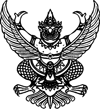 
ประกาศองค์การบริหารส่วนตำบลโนนทองอินทร์
เรื่อง ประกาศผู้ชนะการเสนอราคา ประกวดราคาจ้างก่อสร้างก่อสร้างถนน คสล.หมู่ ๕ ด้วยวิธีประกวดราคาอิเล็กทรอนิกส์ (e-bidding)
--------------------------------------------------------------------               ตามประกาศ องค์การบริหารส่วนตำบลโนนทองอินทร์ เรื่อง ประกวดราคาจ้างก่อสร้างก่อสร้างถนน คสล.หมู่ ๕ ด้วยวิธีประกวดราคาอิเล็กทรอนิกส์ (e-bidding) และเอกสารประกวดราคาจ้างด้วยวิธีประกวดราคาอิเล็กทรอนิกส์ (e-Bidding) เลขที่ ๘/๒๕๖๑ ลงวันที่ ๑๕ พฤศจิกายน ๒๕๖๐ นั้น
               งานบริการก่อสร้างถนนทางหลวงและถนนอื่นๆ(๗๒.๑๔.๑๐.๐๑ ) จำนวน ๑ โครงการ ผู้เสนอราคาที่ชนะการเสนอราคา ได้แก่ สว่างรุ่งเรืองคอนกรีต (ให้บริการ) โดยเสนอราคาต่ำสุด เป็นเงินทั้งสิ้น ๒๒๘,๐๐๐.๐๐ บาท (สองแสนสองหมื่นแปดพันบาทถ้วน) รวมภาษีมูลค่าเพิ่มและภาษีอื่น ค่าขนส่ง ค่าจดทะเบียน และค่าใช้จ่ายอื่นๆ ทั้งปวง               ตามประกาศ องค์การบริหารส่วนตำบลโนนทองอินทร์ เรื่อง ประกวดราคาจ้างก่อสร้างก่อสร้างถนน คสล.หมู่ ๕ ด้วยวิธีประกวดราคาอิเล็กทรอนิกส์ (e-bidding) และเอกสารประกวดราคาจ้างด้วยวิธีประกวดราคาอิเล็กทรอนิกส์ (e-Bidding) เลขที่ ๘/๒๕๖๑ ลงวันที่ ๑๕ พฤศจิกายน ๒๕๖๐ นั้น
               งานบริการก่อสร้างถนนทางหลวงและถนนอื่นๆ(๗๒.๑๔.๑๐.๐๑ ) จำนวน ๑ โครงการ ผู้เสนอราคาที่ชนะการเสนอราคา ได้แก่ สว่างรุ่งเรืองคอนกรีต (ให้บริการ) โดยเสนอราคาต่ำสุด เป็นเงินทั้งสิ้น ๒๒๘,๐๐๐.๐๐ บาท (สองแสนสองหมื่นแปดพันบาทถ้วน) รวมภาษีมูลค่าเพิ่มและภาษีอื่น ค่าขนส่ง ค่าจดทะเบียน และค่าใช้จ่ายอื่นๆ ทั้งปวงประกาศ ณ วันที่ ๒๗ พฤศจิกายน พ.ศ. ๒๕๖๐บุญเลิศ  สวัสดี 